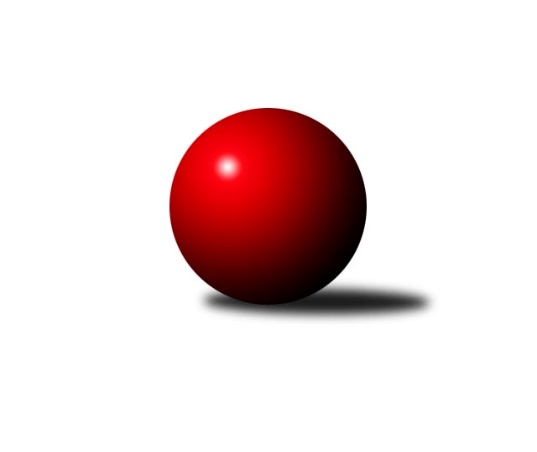 Č.2Ročník 2022/2023	25.9.2022Nejlepšího výkonu v tomto kole: 1766 dosáhlo družstvo: TJ Sokol KuchařoviceJihomoravský KP2 jih 2022/2023Výsledky 2. kolaSouhrnný přehled výsledků:TJ Sokol Šanov D	- SK Podlužan Prušánky D	4:2	1745:1685	5.0:3.0	23.9.TJ Sokol Vracov C	- TJ Jiskra Kyjov B	5:1	1579:1504	5.0:3.0	23.9.SK Baník Ratíškovice C	- TJ Sokol Mistřín D	5:1	1683:1537	6.0:2.0	24.9.TJ Sokol Kuchařovice	- KK Vyškov F	5:1	1766:1650	5.0:3.0	25.9.KK Vyškov E	- SK STAK Domanín 		dohrávka		5.11.Tabulka družstev:	1.	TJ Sokol Šanov D	2	2	0	0	10.0 : 2.0 	11.5 : 4.5 	 1762	4	2.	TJ Sokol Kuchařovice	1	1	0	0	5.0 : 1.0 	5.0 : 3.0 	 1766	2	3.	SK Baník Ratíškovice D	1	1	0	0	4.0 : 2.0 	3.0 : 5.0 	 1658	2	4.	SK Podlužan Prušánky D	2	1	0	1	7.0 : 5.0 	10.0 : 6.0 	 1810	2	5.	KK Vyškov F	2	1	0	1	6.0 : 6.0 	8.0 : 8.0 	 1704	2	6.	TJ Sokol Vracov C	2	1	0	1	6.0 : 6.0 	8.0 : 8.0 	 1613	2	7.	TJ Jiskra Kyjov B	2	1	0	1	6.0 : 6.0 	7.0 : 9.0 	 1575	2	8.	SK Baník Ratíškovice C	2	1	0	1	5.0 : 7.0 	7.5 : 8.5 	 1641	2	9.	KK Vyškov E	1	0	0	1	1.0 : 5.0 	4.0 : 4.0 	 1637	0	10.	SK STAK Domanín	1	0	0	1	1.0 : 5.0 	1.0 : 7.0 	 1683	0	11.	TJ Sokol Mistřín D	2	0	0	2	3.0 : 9.0 	7.0 : 9.0 	 1559	0Podrobné výsledky kola:	 TJ Sokol Šanov D	1745	4:2	1685	SK Podlužan Prušánky D	Pavel Martinek	 	 232 	 217 		449 	 2:0 	 411 	 	203 	 208		Milan Šimek	Oldřiška Varmužová	 	 227 	 207 		434 	 0:2 	 462 	 	228 	 234		Antonín Pihar	František Hél *1	 	 194 	 210 		404 	 1:1 	 420 	 	213 	 207		Filip Benada	Marta Volfová	 	 218 	 240 		458 	 2:0 	 392 	 	200 	 192		Zdeněk Hosajarozhodčí:  Vedoucí družstevstřídání: *1 od 51. hodu Stanislav ČervenkaNejlepší výkon utkání: 462 - Antonín Pihar	 TJ Sokol Vracov C	1579	5:1	1504	TJ Jiskra Kyjov B	Michal Plášek	 	 168 	 194 		362 	 0:2 	 394 	 	197 	 197		Eva Paulíčková	Radek Břečka *1	 	 185 	 198 		383 	 1:1 	 363 	 	193 	 170		Karolína Mašová	Martina Nejedlíková	 	 215 	 216 		431 	 2:0 	 361 	 	183 	 178		Jakub Vančík	Ondřej Repík	 	 208 	 195 		403 	 2:0 	 386 	 	194 	 192		Jindřich Burďákrozhodčí: Jan Tužilstřídání: *1 od 48. hodu Nikola PláškováNejlepší výkon utkání: 431 - Martina Nejedlíková	 SK Baník Ratíškovice C	1683	5:1	1537	TJ Sokol Mistřín D	Martina Antošová	 	 215 	 222 		437 	 2:0 	 320 	 	176 	 144		Kateřina Bařinová *1	Martin Švrček	 	 199 	 189 		388 	 1:1 	 395 	 	210 	 185		Ludvík Vašulka	Dan Schüler	 	 212 	 213 		425 	 2:0 	 415 	 	208 	 207		Lubomír Kyselka	Jakub Mecl	 	 252 	 181 		433 	 1:1 	 407 	 	206 	 201		Pavel Pěčekrozhodčí:  Vedoucí družstevstřídání: *1 od 58. hodu Petr BařinaNejlepší výkon utkání: 437 - Martina Antošová	 TJ Sokol Kuchařovice	1766	5:1	1650	KK Vyškov F	Milan Číhal	 	 248 	 236 		484 	 2:0 	 377 	 	204 	 173		Lucie Horalíková	Jiří Ksenič	 	 210 	 216 		426 	 1:1 	 424 	 	217 	 207		Tereza Vidlářová	Dušan Jalůvka	 	 218 	 214 		432 	 1:1 	 449 	 	214 	 235		Darina Kubíčková	Miroslav Vojtěch	 	 229 	 195 		424 	 1:1 	 400 	 	190 	 210		Vendula Štrajtovározhodčí:  Vedoucí družstevNejlepší výkon utkání: 484 - Milan ČíhalPořadí jednotlivců:	jméno hráče	družstvo	celkem	plné	dorážka	chyby	poměr kuž.	Maximum	1.	Milan Číhal 	TJ Sokol Kuchařovice	484.00	324.0	160.0	6.0	1/1	(484)	2.	Marta Volfová 	TJ Sokol Šanov D	478.50	325.0	153.5	5.5	1/1	(499)	3.	Zbyněk Vašina 	SK STAK Domanín 	461.00	303.0	158.0	3.0	1/1	(461)	4.	Filip Benada 	SK Podlužan Prušánky D	455.50	302.0	153.5	3.0	2/2	(491)	5.	Zdeněk Hosaja 	SK Podlužan Prušánky D	454.50	305.5	149.0	5.5	2/2	(517)	6.	Darina Kubíčková 	KK Vyškov F	454.00	313.0	141.0	5.5	2/2	(459)	7.	Jan Minaříček 	SK Baník Ratíškovice D	453.00	304.0	149.0	3.0	1/1	(453)	8.	Pavel Martinek 	TJ Sokol Šanov D	450.00	307.5	142.5	6.0	1/1	(451)	9.	Antonín Pihar 	SK Podlužan Prušánky D	446.50	314.5	132.0	6.0	2/2	(462)	10.	Vendula Štrajtová 	KK Vyškov F	445.00	304.5	140.5	4.5	2/2	(490)	11.	Marcel Šebek 	SK Baník Ratíškovice D	444.00	287.0	157.0	6.0	1/1	(444)	12.	Dušan Jalůvka 	TJ Sokol Kuchařovice	432.00	309.0	123.0	6.0	1/1	(432)	13.	Jakub Mecl 	SK Baník Ratíškovice C	429.50	303.0	126.5	8.5	2/2	(433)	14.	Richard Juřík 	SK STAK Domanín 	428.00	294.0	134.0	11.0	1/1	(428)	15.	Oldřiška Varmužová 	TJ Sokol Šanov D	426.50	295.0	131.5	6.5	1/1	(434)	16.	Jiří Ksenič 	TJ Sokol Kuchařovice	426.00	311.0	115.0	8.0	1/1	(426)	17.	Miroslav Vojtěch 	TJ Sokol Kuchařovice	424.00	319.0	105.0	14.0	1/1	(424)	18.	Jaromír Tomiczek 	KK Vyškov E	420.00	305.0	115.0	4.0	1/1	(420)	19.	Milana Alánová 	KK Vyškov E	418.00	301.0	117.0	4.0	1/1	(418)	20.	Ondřej Repík 	TJ Sokol Vracov C	415.50	303.0	112.5	8.5	2/2	(428)	21.	Martina Nejedlíková 	TJ Sokol Vracov C	414.50	296.0	118.5	10.0	2/2	(431)	22.	Pavel Pěček 	TJ Sokol Mistřín D	412.50	281.0	131.5	4.0	2/2	(418)	23.	František Hél 	TJ Sokol Šanov D	409.00	287.0	122.0	8.0	1/1	(409)	24.	Ludmila Tomiczková 	KK Vyškov E	404.00	292.0	112.0	6.0	1/1	(404)	25.	Eva Paulíčková 	TJ Jiskra Kyjov B	402.50	302.0	100.5	10.0	2/2	(411)	26.	Martin Švrček 	SK Baník Ratíškovice C	401.50	293.5	108.0	12.0	2/2	(415)	27.	Jakub Juřík 	SK STAK Domanín 	401.00	291.0	110.0	11.0	1/1	(401)	28.	Jindřich Burďák 	TJ Jiskra Kyjov B	398.00	293.0	105.0	11.5	2/2	(410)	29.	Lucie Horalíková 	KK Vyškov F	397.50	287.0	110.5	9.0	2/2	(418)	30.	Jiří Alán 	KK Vyškov E	395.00	298.0	97.0	11.0	1/1	(395)	31.	Josef Šlahůnek 	SK STAK Domanín 	393.00	289.0	104.0	7.0	1/1	(393)	32.	Václav Koplík 	SK Baník Ratíškovice D	383.00	268.0	115.0	9.0	1/1	(383)	33.	Jakub Vančík 	TJ Jiskra Kyjov B	380.50	299.5	81.0	16.5	2/2	(400)	34.	Antonín Zýbal 	SK Baník Ratíškovice D	378.00	276.0	102.0	12.0	1/1	(378)		Tomáš Slížek 	SK Podlužan Prušánky D	496.00	323.0	173.0	1.0	1/2	(496)		Daniel Ilčík 	TJ Sokol Mistřín D	476.00	300.0	176.0	5.0	1/2	(476)		Martina Antošová 	SK Baník Ratíškovice C	437.00	282.0	155.0	7.0	1/2	(437)		Dan Schüler 	SK Baník Ratíškovice C	425.00	292.0	133.0	10.0	1/2	(425)		Tereza Vidlářová 	KK Vyškov F	424.00	283.0	141.0	7.0	1/2	(424)		Václav Valenta 	TJ Jiskra Kyjov B	424.00	290.0	134.0	2.0	1/2	(424)		Lubomír Kyselka 	TJ Sokol Mistřín D	415.00	304.0	111.0	11.0	1/2	(415)		Milan Šimek 	SK Podlužan Prušánky D	411.00	280.0	131.0	8.0	1/2	(411)		Veronika Presová 	TJ Sokol Vracov C	410.00	298.0	112.0	14.0	1/2	(410)		Radek Břečka 	TJ Sokol Vracov C	410.00	298.0	112.0	15.0	1/2	(410)		Karel Mecl 	SK Baník Ratíškovice C	408.00	304.0	104.0	11.0	1/2	(408)		Ludvík Vašulka 	TJ Sokol Mistřín D	395.00	307.0	88.0	19.0	1/2	(395)		Dušan Urubek 	TJ Sokol Mistřín D	376.00	288.0	88.0	16.0	1/2	(376)		Karolína Mašová 	TJ Jiskra Kyjov B	363.00	260.0	103.0	12.0	1/2	(363)		Michal Plášek 	TJ Sokol Vracov C	362.00	257.0	105.0	17.0	1/2	(362)		Filip Schreiber 	SK Baník Ratíškovice C	350.00	271.0	79.0	20.0	1/2	(350)Sportovně technické informace:Starty náhradníků:registrační číslo	jméno a příjmení 	datum startu 	družstvo	číslo startu
Hráči dopsaní na soupisku:registrační číslo	jméno a příjmení 	datum startu 	družstvo	26970	Martina Antošová	24.09.2022	SK Baník Ratíškovice C	26533	Petr Bařina	24.09.2022	TJ Sokol Mistřín D	Program dalšího kola:3. kolo30.9.2022	pá	18:00	SK STAK Domanín  - TJ Sokol Vracov C	30.9.2022	pá	18:00	TJ Sokol Mistřín D - TJ Sokol Šanov D	1.10.2022	so	14:30	TJ Jiskra Kyjov B - TJ Sokol Kuchařovice				-- volný los -- - SK Baník Ratíškovice C	2.10.2022	ne	10:00	SK Podlužan Prušánky D - KK Vyškov E	2.10.2022	ne	12:00	KK Vyškov F - SK Baník Ratíškovice D	Nejlepší šestka kola - absolutněNejlepší šestka kola - absolutněNejlepší šestka kola - absolutněNejlepší šestka kola - absolutněNejlepší šestka kola - dle průměru kuželenNejlepší šestka kola - dle průměru kuželenNejlepší šestka kola - dle průměru kuželenNejlepší šestka kola - dle průměru kuželenNejlepší šestka kola - dle průměru kuželenPočetJménoNázev týmuVýkonPočetJménoNázev týmuPrůměr (%)Výkon1xMilan ČíhalKuchařovice4841xMilan ČíhalKuchařovice115.054841xRichard JuříkDomanín4831xRichard JuříkDomanín112.594831xAntonín PiharPrušánky D4621xAntonín PiharPrušánky D109.824622xMarta VolfováŠanov D4582xMarta VolfováŠanov D108.874581xDarina KubíčkováVyškov F4491xMartina AntošováRatíškovice C107.94371xPavel MartinekŠanov D4491xJakub MeclRatíškovice C106.91433